Домашнее задание для 2 ДОП, от 5.05./6.05.23.19.05./20.05. - контрольная работа. 26.05./27.05. - устная контрольная работа. Калмыков и Фридкин, "Двухголосие".Номер 15.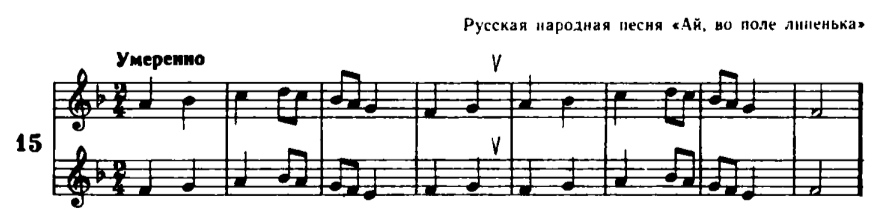 Разбор:хлопать ритм со счётом вслух (счëт восьмыми: раз и два и);хлопать ритм со счётом про себя, запоминать;вслух читать ноты в ритме с хлопками;читать ноты в ритме с дирижированием в размере 2/4.Атакже, перепишите себе номер полностью в нотную тетрадь и подпишите интервалы между мелодиями двух голосов (как было с  номером 12). Упражнение. Играть и петь мажорное трезвучие (Б53) от всех белых клавиш в пределах первой (малой) октавы. Перепишите себе в тетрадь все построения.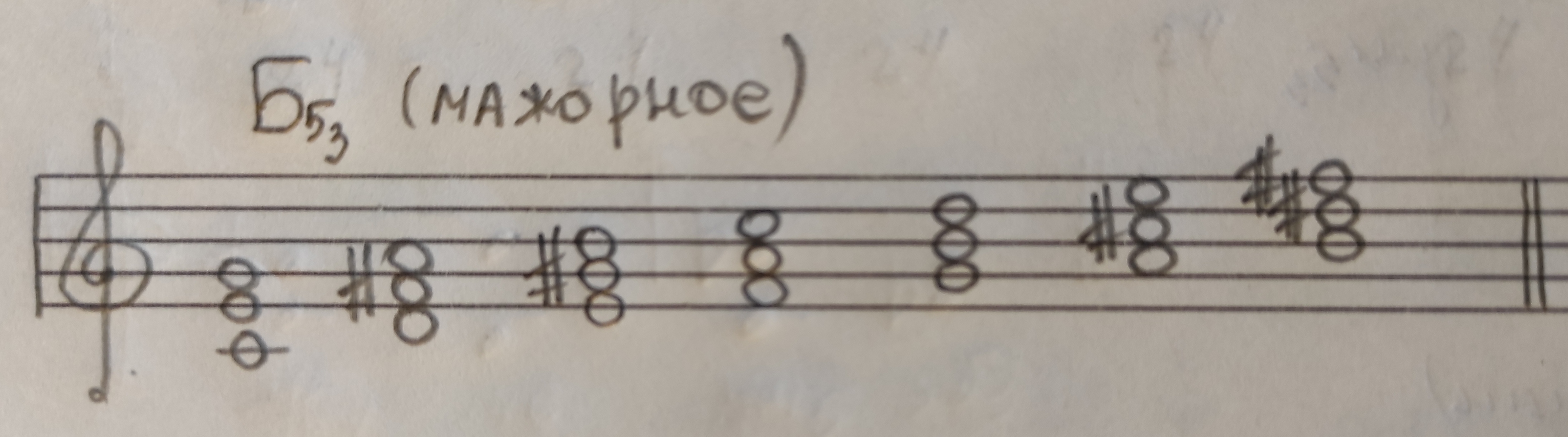 